§12303-A.  Time limits for registering bear, deer, moose or wild turkey1.  Time limits.   Except as provided in subsection 1‑A and in section 12307 or in rules adopted under section 12301‑B, a person may not keep any of the following unregistered wild animals for more than 18 hours:A.  Bear;  [PL 2021, c. 704, §3 (RPR).]B.  Deer;  [PL 2021, c. 704, §3 (RPR).]C.  Moose; or  [PL 2021, c. 704, §3 (RPR).]D.  Wild turkey.  [PL 2021, c. 704, §3 (RPR).][PL 2021, c. 704, §3 (RPR).]1-A.  Exceptions.  The following are exceptions to the time limitation for registering harvested wild animals established in subsection 1:A.  A person may keep a harvested animal in an official registration station for that animal or at the office of a game warden for more than 18 hours;  [PL 2003, c. 655, Pt. B, §230 (NEW); PL 2003, c. 655, Pt. B, §422 (AFF).]B.  A person may leave an unregistered animal harvested by that person in the woods if that person notifies a game warden within 18 hours as to the location of that animal and the circumstances necessitating leaving that animal in the woods;  [PL 2017, c. 226, §1 (AMD).]C.  A person on a hunting trip in an unorganized township and staying at a temporary place of lodging may keep an unregistered harvested animal at the temporary place of lodging for no more than 7 days or until that person leaves the woods, whichever comes first; and  [PL 2017, c. 226, §1 (AMD).]D.  A person may keep an unregistered animal harvested by that person if that person notifies a game warden within 18 hours as to the location of that animal and the circumstances preventing the person from registering the animal in accordance with subsection 1.  [PL 2017, c. 226, §2 (NEW).][PL 2017, c. 226, §§1, 2 (AMD).]2.  Penalty.  A person who violates this section commits a Class E crime.[PL 2003, c. 655, Pt. B, §230 (NEW); PL 2003, c. 655, Pt. B, §422 (AFF).]SECTION HISTORYPL 2003, c. 655, §B230 (NEW). PL 2003, c. 655, §B422 (AFF). PL 2017, c. 226, §§1, 2 (AMD). PL 2021, c. 54, §11 (AMD). PL 2021, c. 121, §3 (AMD). PL 2021, c. 704, §3 (AMD). The State of Maine claims a copyright in its codified statutes. If you intend to republish this material, we require that you include the following disclaimer in your publication:All copyrights and other rights to statutory text are reserved by the State of Maine. The text included in this publication reflects changes made through the First Regular and First Special Session of the 131st Maine Legislature and is current through November 1, 2023
                    . The text is subject to change without notice. It is a version that has not been officially certified by the Secretary of State. Refer to the Maine Revised Statutes Annotated and supplements for certified text.
                The Office of the Revisor of Statutes also requests that you send us one copy of any statutory publication you may produce. Our goal is not to restrict publishing activity, but to keep track of who is publishing what, to identify any needless duplication and to preserve the State's copyright rights.PLEASE NOTE: The Revisor's Office cannot perform research for or provide legal advice or interpretation of Maine law to the public. If you need legal assistance, please contact a qualified attorney.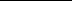 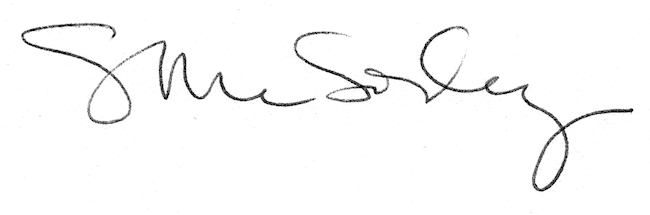 